17 мая делегация нашего техникума в составе 20 человек приняла участие в масштабной массовой акция для абитуриентов, студентов и работающей молодёжи -  «Парад профессий», состоявшейся на Соборной площади г.Белгорода В акции были задействованы  все средние профессиональные  образовательные  организации Белгородской области, также в выставке-ярмарке приняли участие производственные коллективы, которые представили всё разнообразие рабочих профессий, получивших поддержку в регионе.  Мы представляли  ООО «Метал – групп» - наше якорное предприятие- работодатель.Также наши ребята  подготовили мастер-классы по парикмахерскому делу.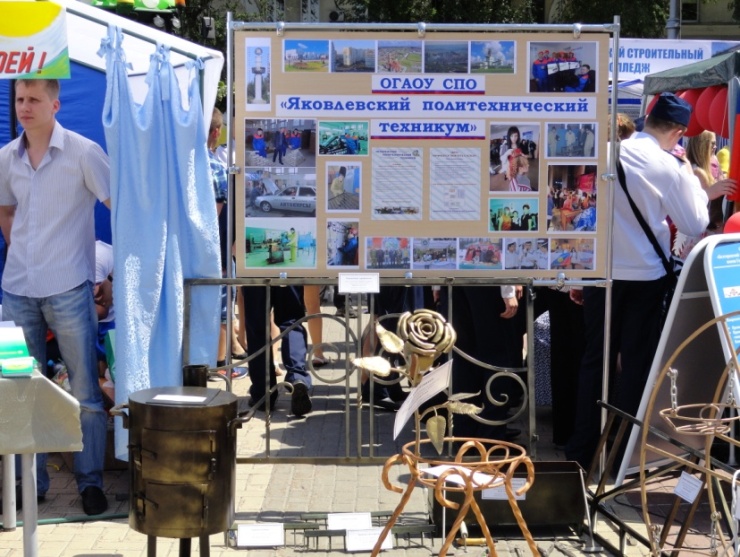 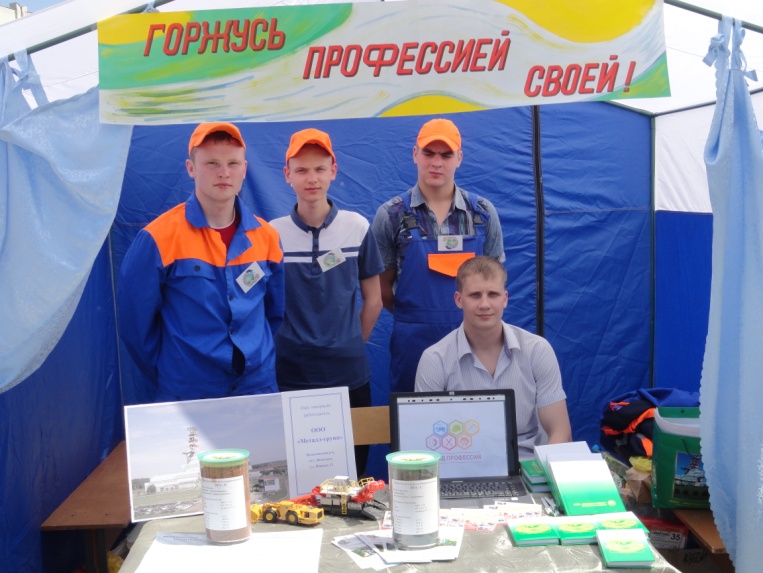 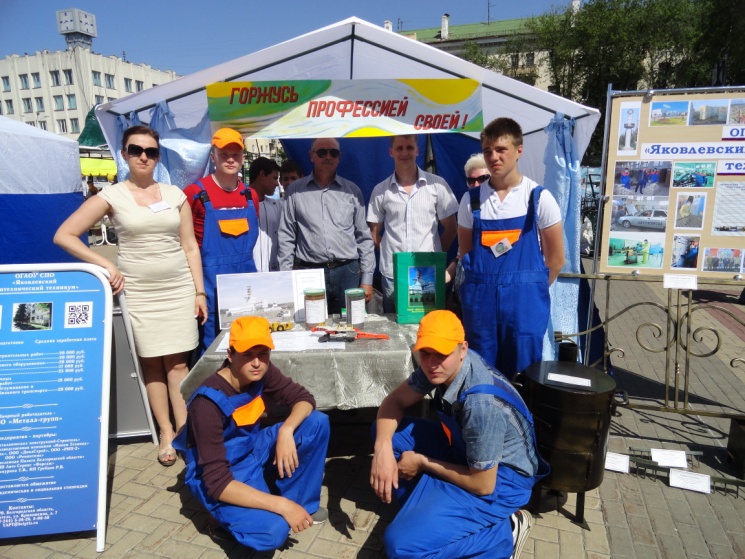 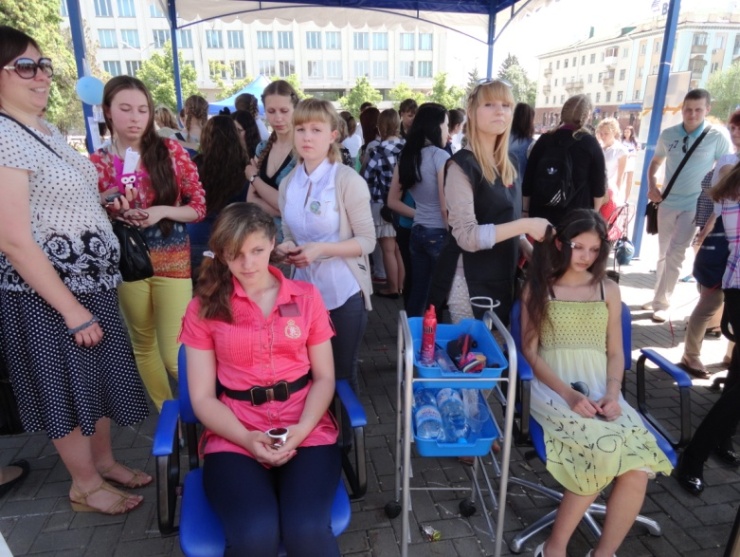 